DSWD DROMIC Report #06 on the Taal Volcano Eruption as of 09 July 2021, 6PMSituation OverviewOn 01 July 2021 at 3:37 PM, the Philippine Institute of Volcanology and Seismology (PHIVOLCS) has raised alert level 3 over Taal Volcano after a phreatomagmatic eruption from the main crater occurred at 3:16 PM. Communities around the Taal Lake shores were advised to remain vigilant, take precautionary measures against possible airborne ash and vog and calmly prepare for possible evacuation should unrest intensify.Source: Philippine Institute of Volcanology and Seismology (PHIVOLCS)Status of Affected Areas and Population  A total of 2,611 families or 9,371 persons were affected by the Taal Volcano eruption in 66 Barangays in CALABARZON (see Table 1).Table 1. Number of Affected Families / PersonsNote: Ongoing assessment and validation are continuously being conducted.Sources: DSWD-FO CALABARZONStatus of Displaced Population Inside Evacuation CentersThere are 1,094 families or 3,798 persons currently taking temporary shelter in 23 evacuation centers in CALABARZON (see Table 2):Table 2. Number of Displaced Families / Persons Inside Evacuation CentersNote: Ongoing assessment and validation are continuously being conducted.Sources: DSWD-FO CALABARZON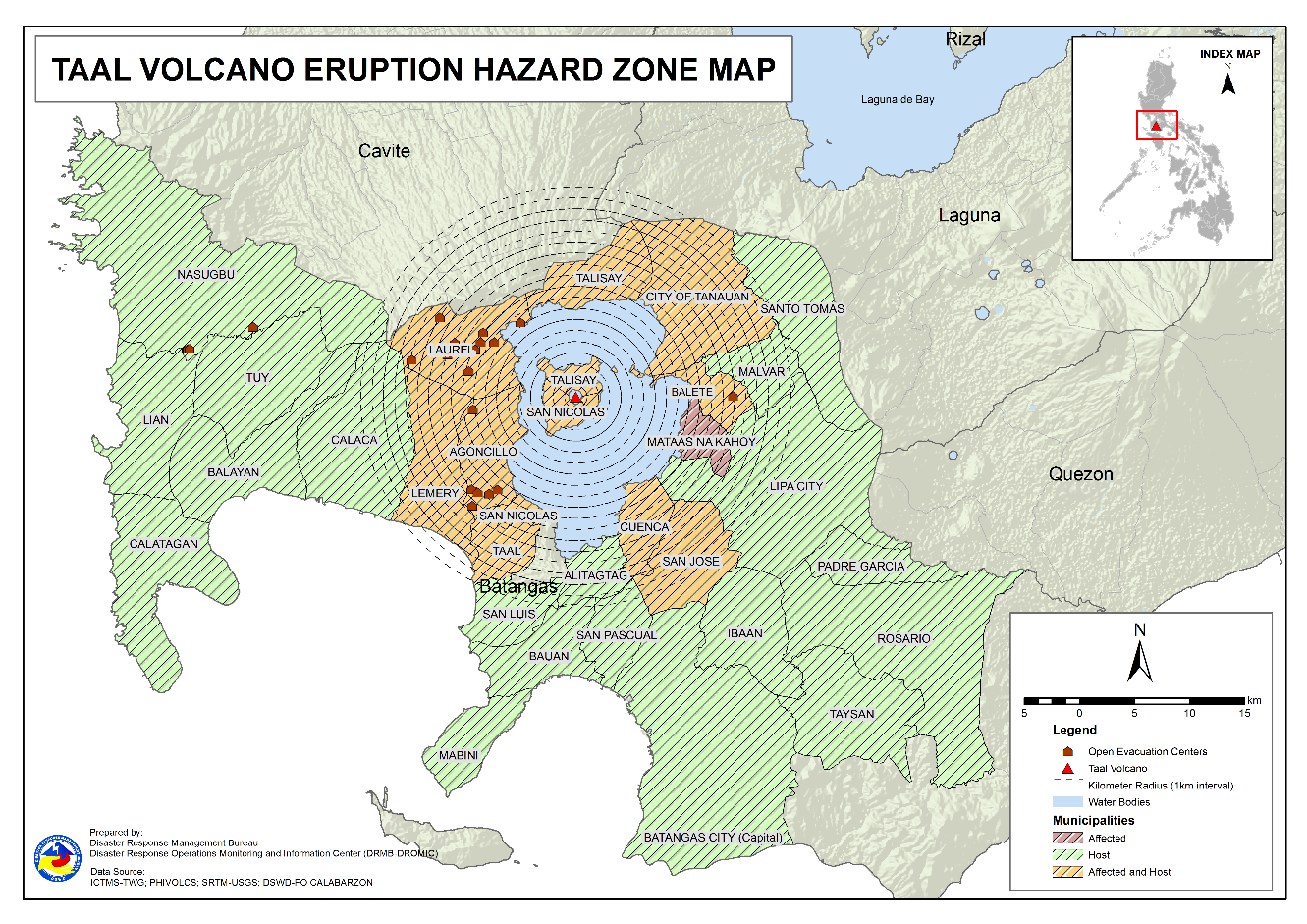 Outside Evacuation Centers There are 1,252 families or 4,493 persons temporarily staying with their relatives and/or friends in CALABARZON (see Table 3):Table 3. Number of Displaced Families / Persons Outside Evacuation CentersNote: Ongoing assessment and validation are continuously being conducted.Sources: DSWD-FO CALABARZONTotal Displaced PopulationA total of 2,346 families or 8,291 persons are displaced in CALABARZON due to Taal Volcano eruption (see Table 4):Table 4. Total Number of Displaced Families / PersonsNote: Ongoing assessment and validation are continuously being conducted.Sources: DSWD-FO CALABARZONCost of Humanitarian Assistance ProvidedA total of ₱4,416,586.20 worth of assistance was provided to the affected families; of which, ₱1,196,477.20 was provided by DSWD and ₱3,220,109.00 from LGUs (see Table 5).Table 5. Cost of Assistance Provided to Affected Families / PersonsSources: DSWD-FO CALABARZONResponse Actions and InterventionsStandby Funds and Prepositioned Relief StockpileNote: The Inventory Summary is as of 09 July 2021, 4PM.Standby Funds ₱156.8 million Quick Response Fund (QRF) at the DSWD-Central Office. Request for replenishment in the amount of ₱662.5 million dated 16 June 2021 is currently on process for release of SARO by the Department of Budget and Management (DBM). ₱3 million at DSWD-Field Office (FO) CALABARZON. ₱45.9 million in other DSWD-FOs which may support the relief needs of the displaced families due to Taal Volcano eruption through inter-FO augmentation. Prepositioned FFPs and Other Relief Items34,725 FFPs available in Disaster Response Centers; of which, 33,984 FFPs are at the National Resource Operations Center (NROC), Pasay City and 741 FFPs are at the Visayas Disaster Response Center (VDRC), Cebu City.5,472 FFPs at DSWD-FO CALABARZON. 281,300 FFPs in other DSWD-FOs which may support the relief needs of the displaced families due to Taal Volcano Eruption through inter-FO augmentation. ₱707.2 million worth of other food and non-food items (FNIs) at NROC, VDRC and DSWD-FO warehouse countrywide.  Food and Non-Food Items (NFIs)The National Resource and Logistics Management Bureau (NRLMB) augmentation support to DSWD-FO CALABARZON amounting to ₱42,950,905.00; delivery completed on 07 July 2021.A total of 13,500 FFPs (₱10,509,075.00), 200 family tents (₱3,280,000.00), 5,000 family kits (₱11,440,000.00), 3,000 hygiene kits (₱4,420,500.00), and 4,279 sleeping kits (₱6,350,000.00) out of total number of augmentation support provided by NRLMB to DSWD-FO CALABARZON were directly delivered to the Provincial Social Welfare Office (PSWDO) of Batangas for the needs of the displaced families.300 Family tents (₱4,920,000.00) and 2,000 hygiene kits (₱2,947,000.00) were provided to Laurel, Batangas.Internally Displaced Person (IDP) PopulationOn 7 July 2021, the Emergency Operations Center (EOC) of DSWD-FO CALABARZON provided technical assistance to local government units (LGUs) with existing evacuation centers to ensure that safety and security measures are in place to avoid gender-based violence inside camps.Camp Coordination and Camp Management (CCCM) DSWD-FO CALABARZON in collaboration with the Disaster Response Management Bureau (DRMB) and International Organization for Migration (IOM) Philippines conducted training session in setting up modular tents held on 08 July 2021. This was attended by the personnel of the Batangas PSWDO.Other Activities PHOTO DOCUMENTATION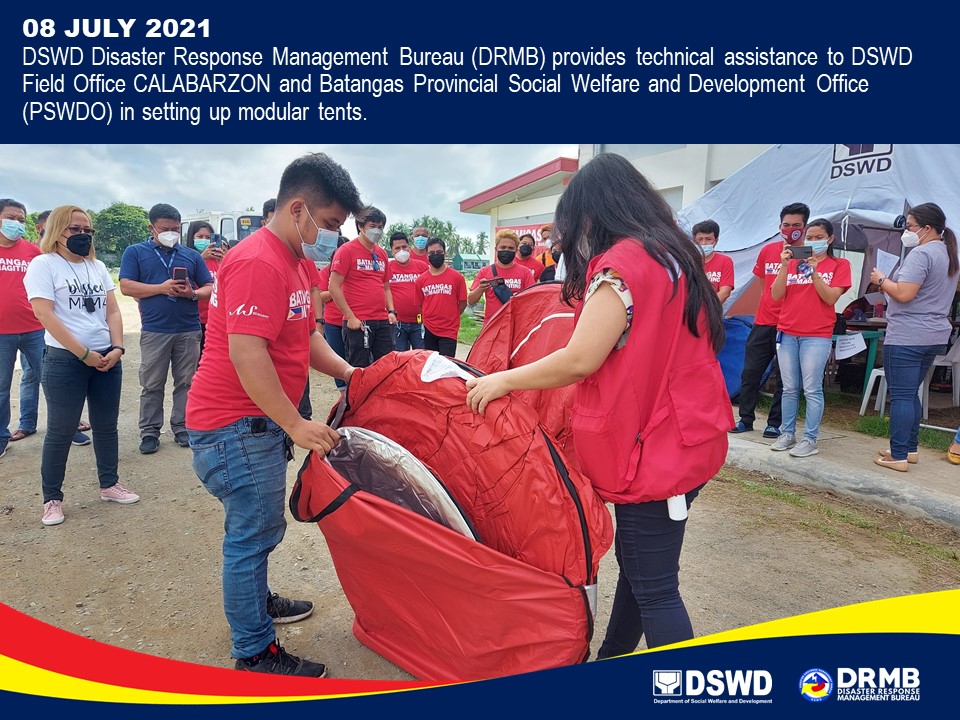 *****The Disaster Response Operations Monitoring and Information Center (DROMIC) of DSWD-DRMB is closely coordinating with DSWD-FO CALABARZON for significant disaster response updates and assistance provided.REGION / PROVINCE / MUNICIPALITY REGION / PROVINCE / MUNICIPALITY  NUMBER OF AFFECTED  NUMBER OF AFFECTED  NUMBER OF AFFECTED REGION / PROVINCE / MUNICIPALITY REGION / PROVINCE / MUNICIPALITY  Barangays  Families  Persons GRAND TOTALGRAND TOTAL66 2,611 9,371 CALABARZONCALABARZON66 2,611 9,371 BatangasBatangas66 2,611 9,371 Agoncillo12  967 3,377 Balete3  78  271 Calaca-  1  2 Cuenca1  22  63 Laurel11 1,148 4,222 Lemery8  75  287 Mataas Na Kahoy1  5  12 San Jose1  2  9 San Nicolas8  86  325 Taal7  36  99 Talisay5  18  81 City of Tanauan9  173  623 REGION / PROVINCE / MUNICIPALITY REGION / PROVINCE / MUNICIPALITY  NUMBER OF EVACUATION CENTERS (ECs)  NUMBER OF EVACUATION CENTERS (ECs)  NUMBER OF DISPLACED  NUMBER OF DISPLACED  NUMBER OF DISPLACED  NUMBER OF DISPLACED REGION / PROVINCE / MUNICIPALITY REGION / PROVINCE / MUNICIPALITY  NUMBER OF EVACUATION CENTERS (ECs)  NUMBER OF EVACUATION CENTERS (ECs)  INSIDE ECs  INSIDE ECs  INSIDE ECs  INSIDE ECs REGION / PROVINCE / MUNICIPALITY REGION / PROVINCE / MUNICIPALITY  NUMBER OF EVACUATION CENTERS (ECs)  NUMBER OF EVACUATION CENTERS (ECs)  Families  Families  Persons PersonsREGION / PROVINCE / MUNICIPALITY REGION / PROVINCE / MUNICIPALITY  CUM  NOW  CUM  NOW  CUM  NOW GRAND TOTALGRAND TOTAL 23  23 1,296 1,094 4,664 3,798 CALABARZONCALABARZON 23  23 1,296 1,094 4,664 3,798 BatangasBatangas 23  23 1,296 1,094 4,664 3,798 Agoncillo 8  8  371  366 1,326 1,306 Balayan 1  1  26  26  86  86 Balete 1  1  76  75  264  258 Laurel 10  10  743  564 2,719 1,953 Nasugbu 3  3  80  63  269  195 REGION / PROVINCE / MUNICIPALITY REGION / PROVINCE / MUNICIPALITY  NUMBER OF DISPLACED  NUMBER OF DISPLACED  NUMBER OF DISPLACED  NUMBER OF DISPLACED REGION / PROVINCE / MUNICIPALITY REGION / PROVINCE / MUNICIPALITY  OUTSIDE ECs  OUTSIDE ECs  OUTSIDE ECs  OUTSIDE ECs REGION / PROVINCE / MUNICIPALITY REGION / PROVINCE / MUNICIPALITY  Families  Families  Persons  Persons REGION / PROVINCE / MUNICIPALITY REGION / PROVINCE / MUNICIPALITY  CUM  NOW  CUM  NOW GRAND TOTALGRAND TOTAL1,310 1,252 4,701 4,493 CALABARZONCALABARZON1,310 1,252 4,701 4,493 BatangasBatangas1,310 1,252 4,701 4,493 Agoncillo 192  181  715  676 Alitagtag 42  33  132  99 Balayan 42  38  157  140 Balete 1  1  3  3 Batangas City (capital) 25  21  82  80 Bauan 108  94  390  343 Calaca 95  95  240  240 Calatagan 25  25  106  106 Cuenca 27  23  86  71 Ibaan 4  4  16  16 Laurel 276  276 1,004 1,004 Lemery 101  99  382  365 Lian 3  3  4  4 Lipa City 4  4  9  9 Mabini 2  2  5  5 Malvar 9  9  26  26 Nasugbu 1  1  13  13 Padre Garcia 1  1  3  3 Rosario 1  1  3  3 San Jose 25  20  101  81 San Luis 62  62  240  240 San Nicolas 48  48  157  157 San Pascual 18  18  54  54 Santo Tomas 34  34  183  183 Taal 17  17  48  48 Talisay 3  3  17  17 City of Tanauan 135  130  498  480 Taysan 1  1  2  2 Tuy 8  8  25  25 REGION / PROVINCE / MUNICIPALITYREGION / PROVINCE / MUNICIPALITYTOTAL DISPLACEDTOTAL DISPLACEDTOTAL DISPLACEDTOTAL DISPLACEDREGION / PROVINCE / MUNICIPALITYREGION / PROVINCE / MUNICIPALITYFamiliesFamiliesPersonsPersonsREGION / PROVINCE / MUNICIPALITYREGION / PROVINCE / MUNICIPALITYCUMNOWCUMNOWGRAND TOTALGRAND TOTAL2,6062,3469,3658,291CALABARZONCALABARZON2,6062,3469,3658,291BatangasBatangas2,6062,3469,3658,291Agoncillo5635472,0411,982Alitagtag423313299Balayan6864243226Balete7776267261Batangas City25218280Bauan10894390343Calaca9595240240Calatagan2525106106Cuenca27238671Ibaan441616Laurel1,0198403,7232,957Lemery10199382365Lian3344Lipa City4499Mabini2255Malvar992626Nasugbu8164282208Padre Garcia1133Rosario1133San Jose252010181San Luis6262240240San Nicolas4848157157San Pascual18185454Santo Tomas3434183183Taal17174848Talisay331717City of Tanauan135130498480Taysan1122Tuy882525REGION / PROVINCE / MUNICIPALITY REGION / PROVINCE / MUNICIPALITY  COST OF ASSISTANCE  COST OF ASSISTANCE  COST OF ASSISTANCE  COST OF ASSISTANCE  COST OF ASSISTANCE REGION / PROVINCE / MUNICIPALITY REGION / PROVINCE / MUNICIPALITY  DSWD  LGU NGOs OTHERS  GRAND TOTAL GRAND TOTALGRAND TOTAL1,196,477.20  3,220,109.00  - -  4,416,586.20 CALABARZONCALABARZON1,196,477.20  3,220,109.00  - -  4,416,586.20 BatangasBatangas1,196,477.20  3,220,109.00  - -  4,416,586.20 Agoncillo697,491.20  1,485,568.00  -  -  2,183,059.20 Balete -  29,952.00  -  -  29,952.00 Laurel498,986.00  1,704,589.00  -  -  2,203,575.00 OfficeQRF / Standby Funds Family Food Packs (FFPs)Family Food Packs (FFPs)Other F/NFIsTotal OfficeQRF / Standby Funds No. Cost Other F/NFIsTotal DSWD-CO156,765,441.32  -  - -   156,765,441.32 NROC  -           33,984     25,735,578.45 260,047,504.15 285,783,082.60 VDRC  - 741           329,745.00 39,223,439.05 39,553,184.05 DSWD-FO CALABARZON3,000,000.00             5,472        2,723,448.00 16,824,902.18 22,548,350.18 Other DSWD-FOs 45,926,915.97         281,300   144,181,633.37 391,127,528.83 581,236,078.17 Total 205,692,357.29         321,497   172,970,404.82 707,223,374.21 1,085,886,136.32 DATEACTIVITIES08 July 2021DSWD-FO CALABARZON Regional Director (RD) Marcelo Nicomedes J. Castillo attended a virtual meeting with National Disaster Risk Reduction and Management Council (NDRRMC) Executive Director, Usec. Ricardo Jalad. The meeting served as an avenue of the NDRRMC to provide guidance to the members of the Response Cluster in the implementation of response protocols should the volcanic unrest escalates.DSWD-FO CALABARZON through its Disaster Response Management Division (DRMD) attended in the virtual teleconference with Batangas PSWDO to reconcile the data of the Local Social Welfare and Development Offices (LSWDOs) and Local Disaster Risk Reduction and Management Offices (LDRRMOs). It was also agreed that the DROMIC Reporting format would be adopted by the LGUs.The EOC of DSWD-FO CALABARZON coordinated with the Department of Health (DOH) for the vaccination of the members of the Regional and Provincial Quick Response Team (RPQRT) who signified willingness to render services for the ongoing humanitarian relief and disaster response operations.NLRMB provided technical assistance to DSWD-FO CALABARZON. The activity served as venue for the identification of areas for collaboration and cooperation in the implementation of the IMPLAN for delivering assistance to host LGUs in an event of destructive volcanic eruption. RD Castillo facilitated the meeting to discuss how they would support the displaced population. NRLMB has assured the FO of the action plan that is currently being developed.The members of the DSWD-FO CALABARZON Regional Incident Management Team (RIMT) convened through virtual teleconference to closely monitor the situations and plan the effective response scenarios for the possible impacts of volcanic unrest.The EOC of DSWD-FO CALABARZON coordinated with the National Food Authority (NFA) for the schedule of hauling of 1,800 cavan of NFA rice for the production of FFPs at the DSWD-FO CALABARZON warehouse in Gen. Mariano Alvarez, Cavite.Prepared by:MARIEL B. FERRARIZReleased by:MARC LEO L. BUTAC